附件中国舞协2023年新入会会员高级研修班参会回执表日期：2024年3月  日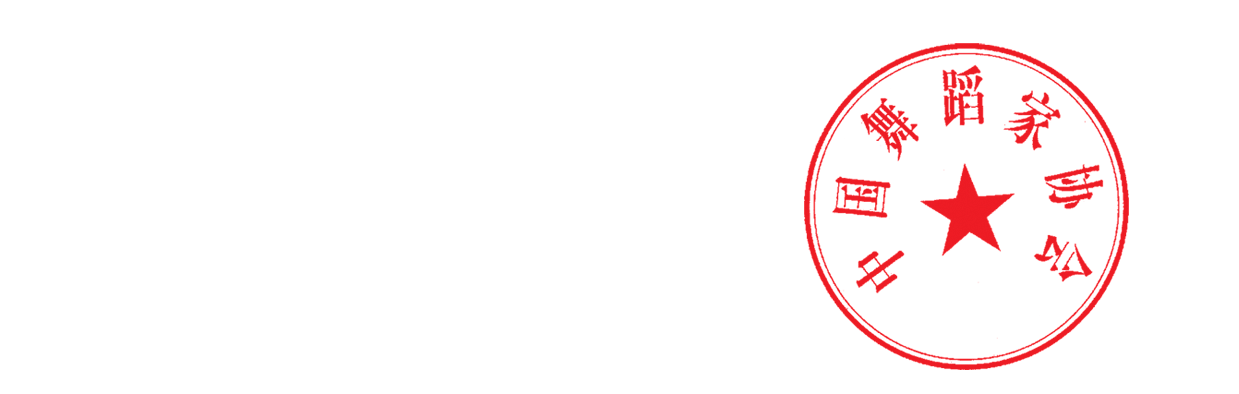 参会人姓名会员证号性    别民    族单    位职务/职称手机号码备    注